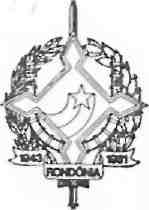 GOVERNO DO ESTADO DE RONDÔNIA GABINETE DO GOVERNADORDECRETO N. 976 DE 22 DE MARÇO DE 1983.O GOVERNADOR DO ESTADO DE RONDÔNIA, no uso de suasAtribuições legais, concede afastamento à servidora ROSÂNGELA DE FÃTIMA CAVALCANTE FRANGE, Professora de Ensino de 1º e 2º Graus, Código LTM 601 - Classe "C", para frequentar o Curso de Especialização em Psicologia Pedagógica, no período de 14 de março a 15 de dezembro de 1983, no Centro de Pós-graduação em Psicologia da Fundação Getúlio Vargas, no Rio de Janeiro-RJ.PORTO VELHO 22 DE MARÇO DE  1983.JORGE TEIXEIRA DE OLIVEIRAGOVERNADOR